GUÍA DE MATEMÁTICAInstruccionesEstimados alumnos y alumnas: En la siguiente guía de trabajo, deberán desarrollar las actividades planeadas para la clase que ha sido suspendida por prevención. Las instrucciones están dadas en cada ítem. 		¡Éxito!    NOMBRE:CURSO:7° BásicoFECHA:Semana 18OBJETIVO: OA 1, 3, 7 (6º básico) OA 1OBJETIVO: OA 1, 3, 7 (6º básico) OA 1OBJETIVO: OA 1, 3, 7 (6º básico) OA 1OBJETIVO: OA 1, 3, 7 (6º básico) OA 1Contenidos: Números.Contenidos: Números.Contenidos: Números.Contenidos: Números.Objetivo de la semana: Demostrar comprensión de los objetivos trabajados durante el primer semestre. Resolviendo problemas, Desarrollando guía.Objetivo de la semana: Demostrar comprensión de los objetivos trabajados durante el primer semestre. Resolviendo problemas, Desarrollando guía.Objetivo de la semana: Demostrar comprensión de los objetivos trabajados durante el primer semestre. Resolviendo problemas, Desarrollando guía.Objetivo de la semana: Demostrar comprensión de los objetivos trabajados durante el primer semestre. Resolviendo problemas, Desarrollando guía.Habilidad: Resolver problemas.Habilidad: Resolver problemas.Habilidad: Resolver problemas.Habilidad: Resolver problemas.Resolver Problemas es dar una solución a alguna dificultad.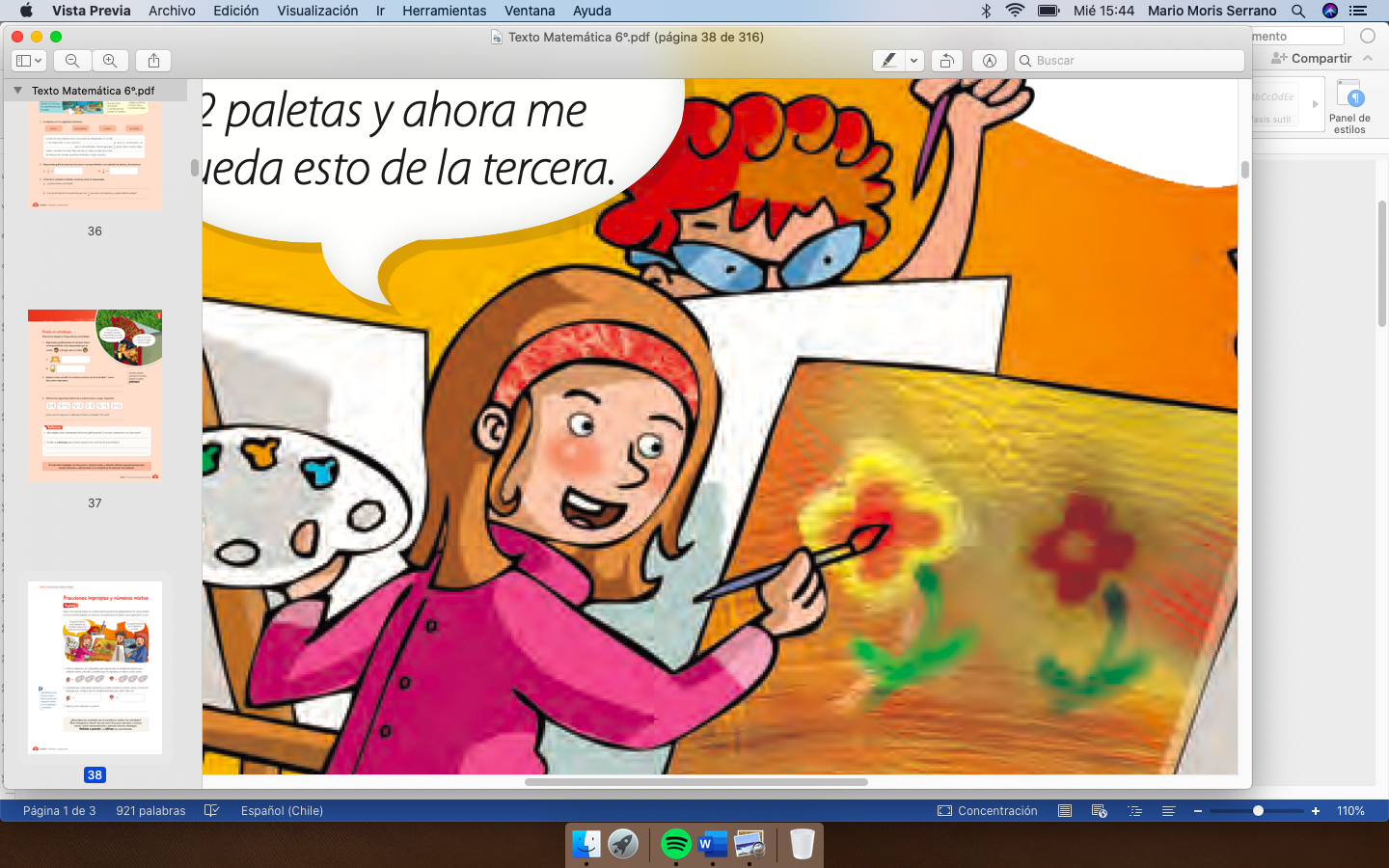 En la siguiente guía, vamos a demostrar todo lo que hemos aprendido durante este período de cuarentena. Sigue las instrucciones de cada una de las actividades.Factores, Múltiplos, Números Primos.Los primeros seis múltiplos de 9 son:a) {1, 2, 3, 4, 5, 6}b) {1, 9, 19, 29, 39, 49}c) {9, 18, 27, 36, 45, 54}d) {18, 27, 36, 45, 54, 63}Un número compuesto es:a) Un número que se puede dividir por cualquier otro de forma exacta.b) Un número que solamente se puede divir por sí mismo y por 1 de forma exacta.c) Los números que son pares.d) Los números que son impares.Encierra la alternativa que contiene solamente números primos.a) {2, 4, 6, 8, 10}b) {2, 3, 4, 5, 6}c) {2, 4, 8, 16, 32}d) {2, 3, 5, 7, 11}En una línea ferroviaria, el tren A se detiene cada 15 Km y el tren B se detiene cada 20 Km. Partiendo ambos desde la misma estación. ¿En qué kilómetros del recorrido coinciden las paradas de ambos? 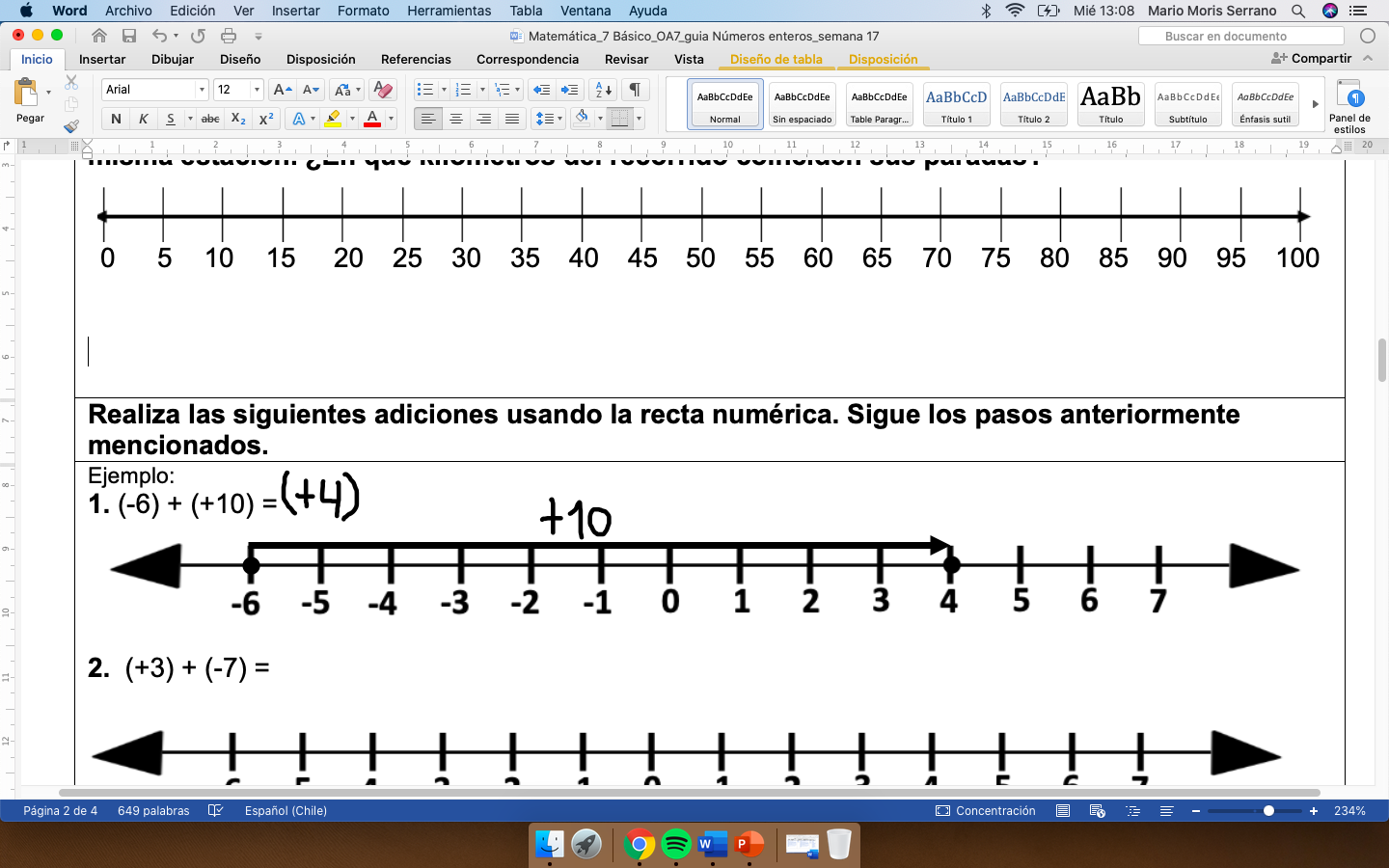 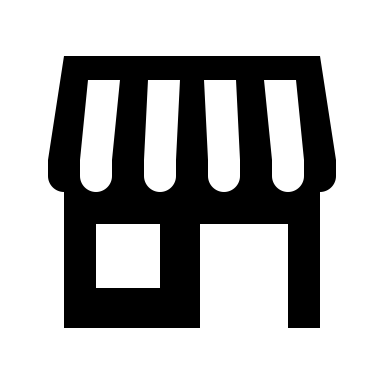 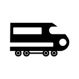 a) En Los kilómetros 15, 30, 45, 60, 75, 90.b) En Los kilómetros 20, 40, 60, 80, 100.c) En Los kilómetros 15, 20, 30, 40d) En Los kilómetros 60.Razones. La razón representada corresponde a: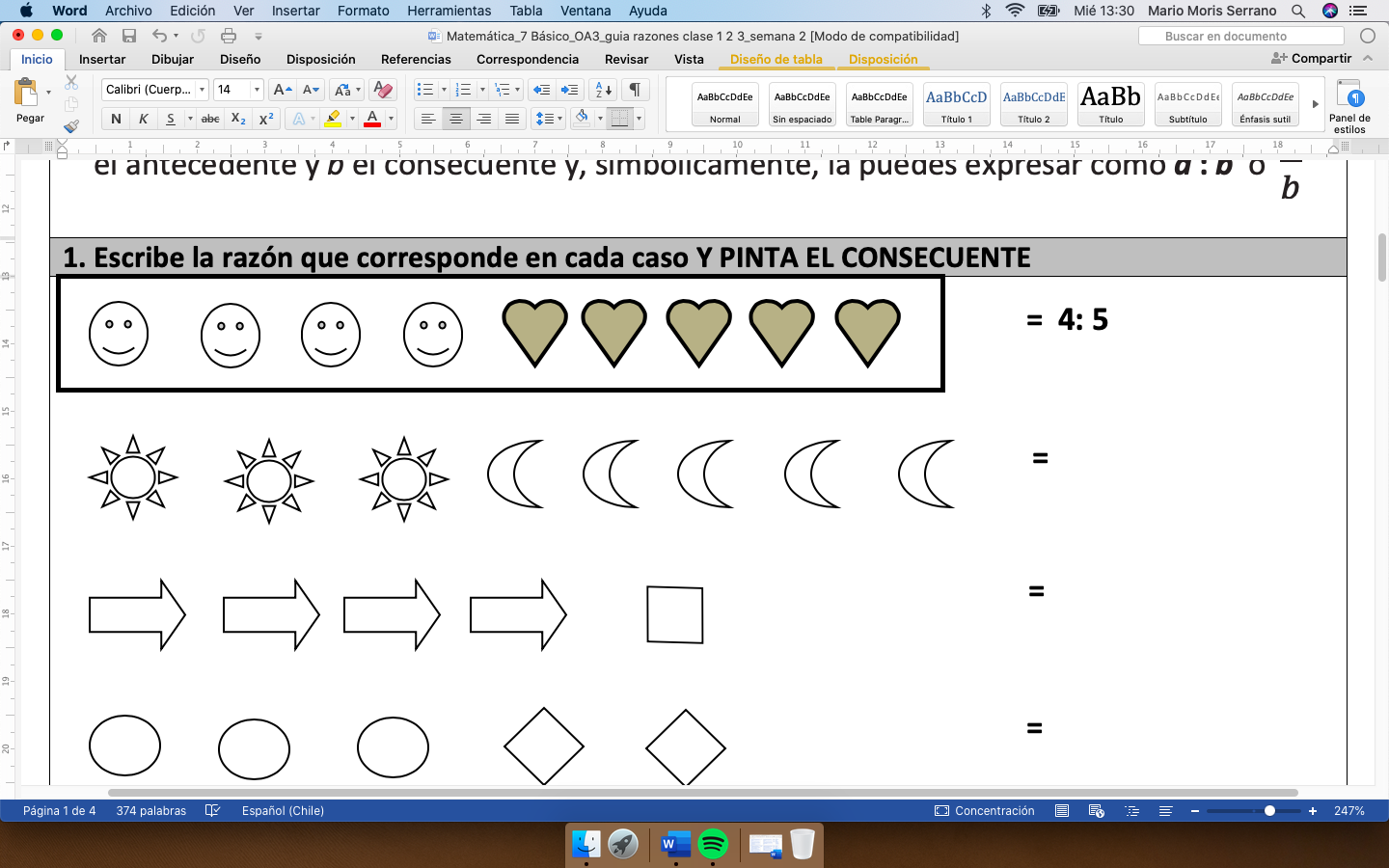 a) 4 : 5b) 5 : 4c) 9 : 5d) 4 : 9La representación gráfica de la razón 10:3 es:a) b)c)d)En un criadero hay 10 gallos y 20 gallinas. La razón que representa dichas cantidades es:a) 1 : 2b) 2 : 1c) 2 : 3d) 3 : 2Multiplicación y División de Decimales.El producto de la multiplicación 21,4 · 5 es:a) 1,07b) 10,7c) 107d) 1.070El Cociente de la división 0,48 : 4 es:a) 12b) 1,2c) 0,12 d) 0,012Una botella tiene 3,34 Litros de jugo y va repartirse en 7 vasos. ¿Con cuánto jugo quedará cada vaso? Marca la operación que permite resolver el problema.a) 3,34 - 7b) 7 – 3,34c) 3,34 : 7d) 7 : 3,34Números Enteros.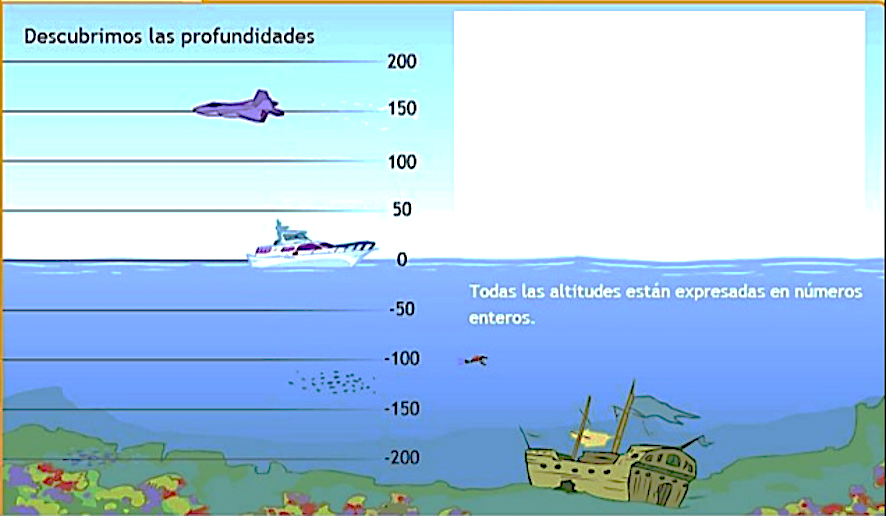 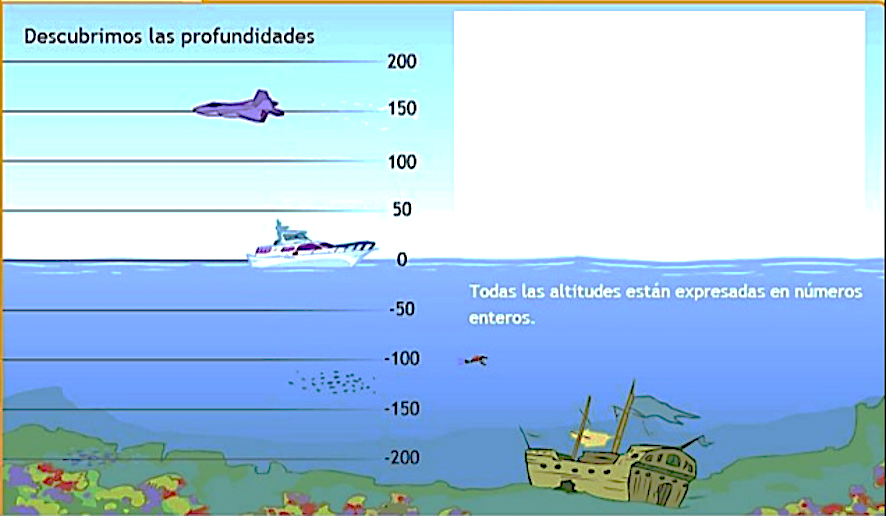 ¿La altura de qué objeto representa un número POSITIVO? Marca la alternativa. a) Aviónb) Cruceroc) Boted) Ninguno.Marca la alternativa en donde la situación se puede representar con  un número NEGATIVOa) Gané $300.000 en un concurso.b) El submarino tiene la capacidad de transitar hasta 700 metros bajo el nivel del mar.c) El globo se elevó 100 metros.d) La torre tiene una altura de 30 metros.Marca la alternativa en donde los números están ubicados correctamente: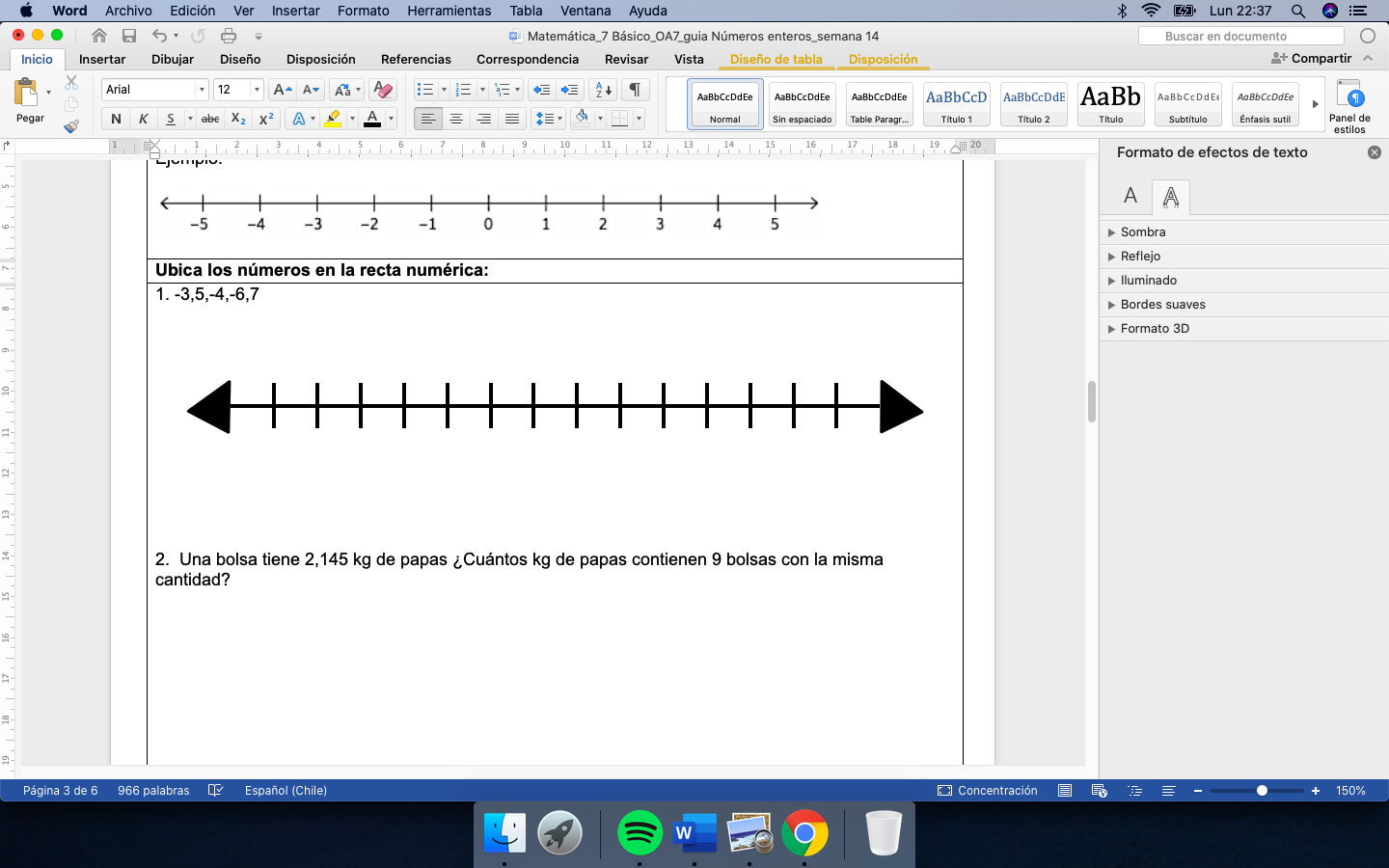 a) b)c) d) El resultado de la adición (-5) + (+11) es:a) (-16) b) (+16)c)  (+6)d)  (-6)El resultado de la sustracción (+6) - (+4) es:a) (-2)b) (+2) c) (+10)d) (-10)Utiliza las rectas para desarrollar los ejercicios.